АКТобщественной проверкив рамках проведения системного и комплексного общественного контроля, 
проведен общественный контроль работы городской службы АВТОБЫТДОР по дезинфекции спортивной площадки по ул. Грабина, д.№17Сроки проведения общественного контроля: 22.05.2020 г.Основания для проведения общественной проверки: по обращениям жителей, план работы Общественной палаты г.о. Королев.Форма общественного контроля: мониторингПредмет общественной проверки – контроль работы «Автобытдор» по дезинфекции спортивной площадки Состав группы общественного контроля:- Белозерова Маргарита Нурлаяновна, председатель комиссии «по ЖКХ, капитальному ремонту, контролю за качеством работы управляющих компаний, архитектуре, архитектурному облику городов, благоустройству территорий, дорожному хозяйству и транспорту»;- Якимова Варвара Владиславовна - член комиссииВ целях профилактики распространения коронавируса в г.о.Королев продолжается работа по дезинфекции спортивных игровых площадок во дворах МКД, и в первую очередь тех, доступ на которые перекрыт сигнальными лентами. Общественная палата г.о. Королёв осуществляет контроль за ходом работ по обработке площадок.Сегодня 22 мая общественники проинспектировали работу городской службы "АВТОБЫТДОР" по обработке дезинфектантами спортивной площадки воркаут по адресу: ул. Грабина, д.№17.Проверка показала : все работники службы с соблюдением всех необходимых мер безопасности в специальных защитных костюмах, масках и перчатках обрабатывали специальным обеззараживающим раствором площадки, ограждения, малые игровые формы, качели, лестницы, все элементы спортивного оборудования, скамейки , урны, песочницы. После обработки доступ на спортивную площадку снова перекрывался сигнальными лентами. Замечаний нет. Общественная палата продолжает работу в этом направлении.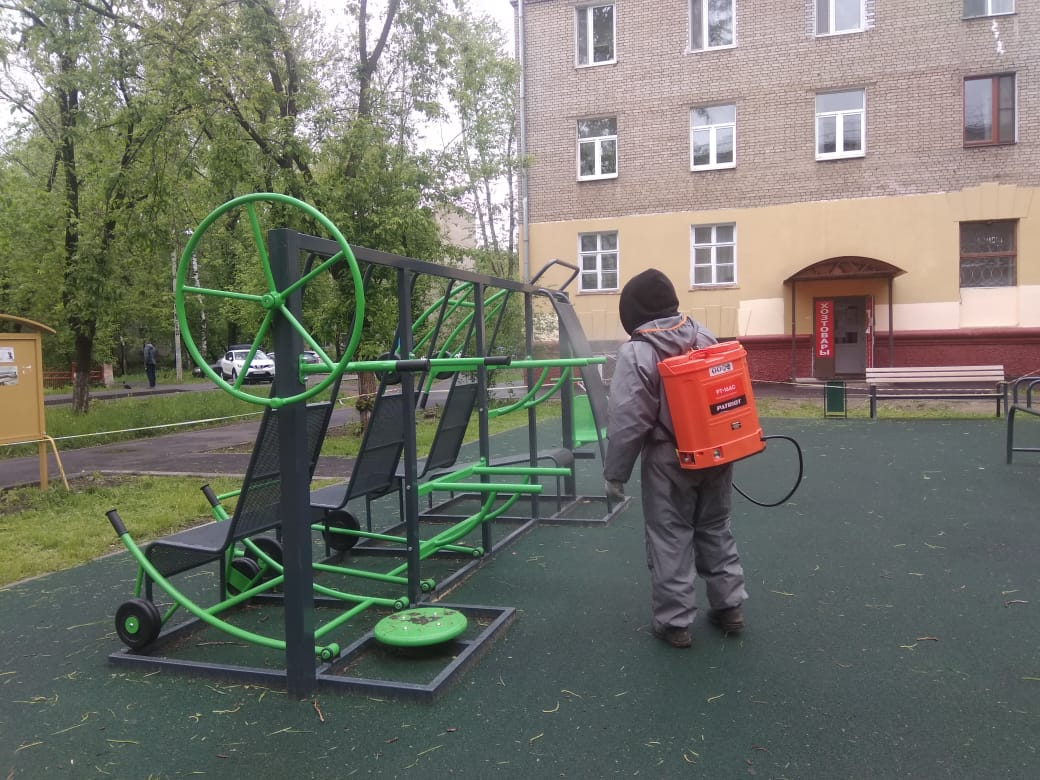 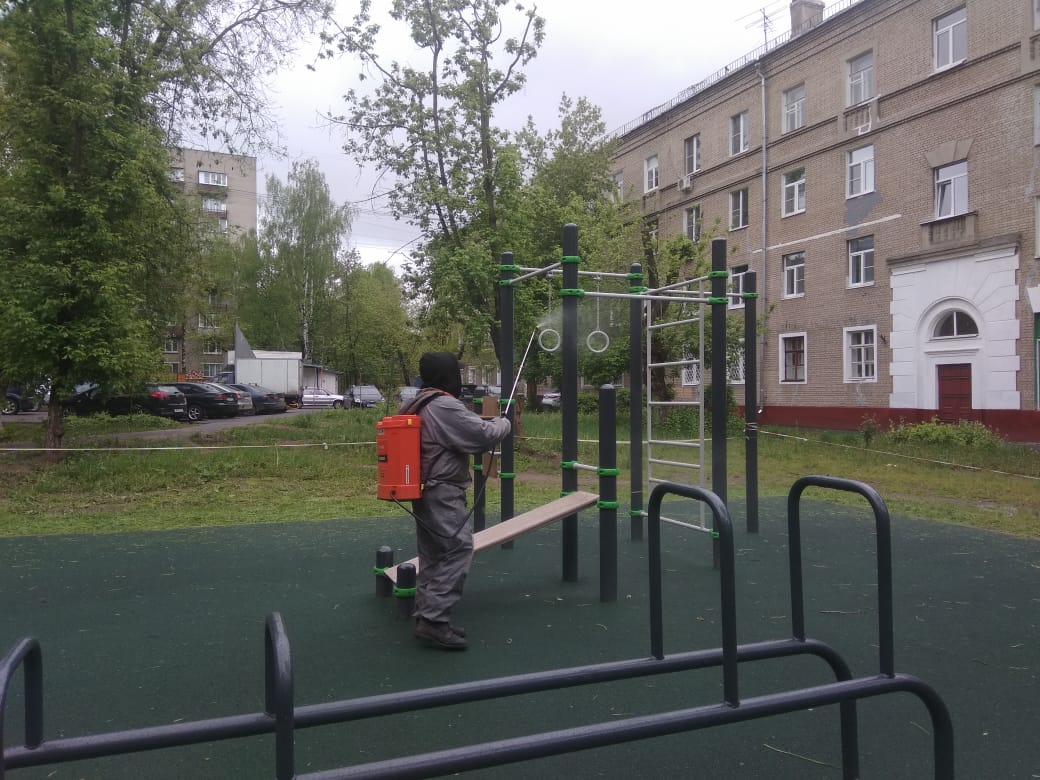 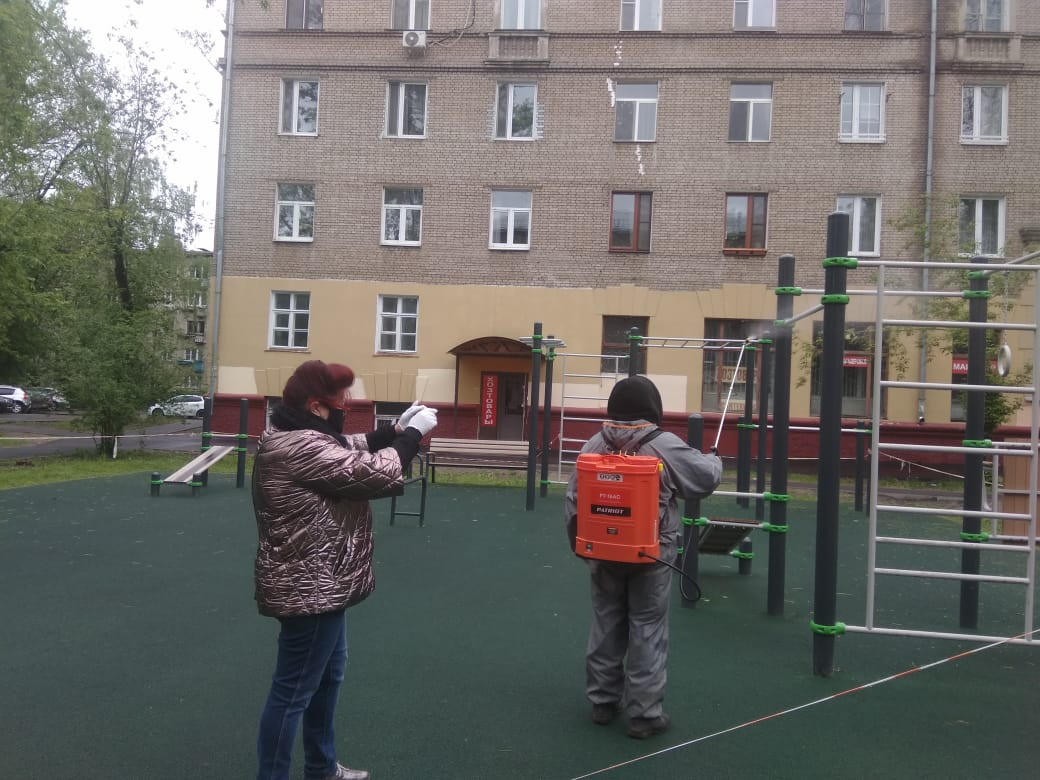 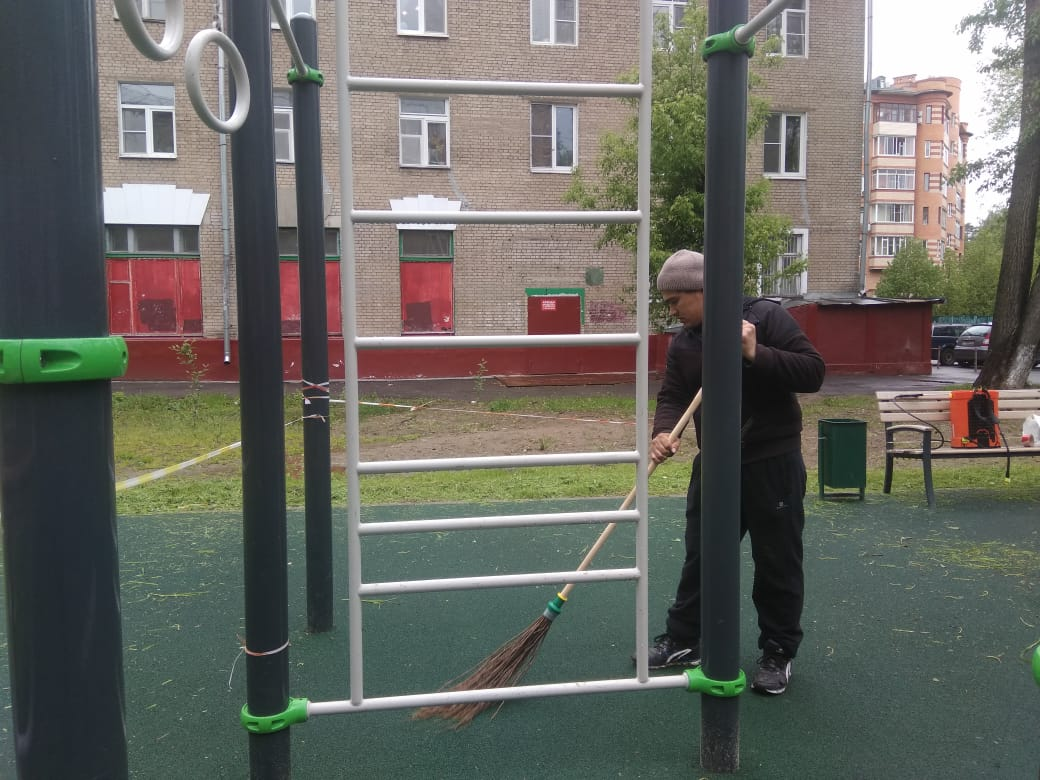 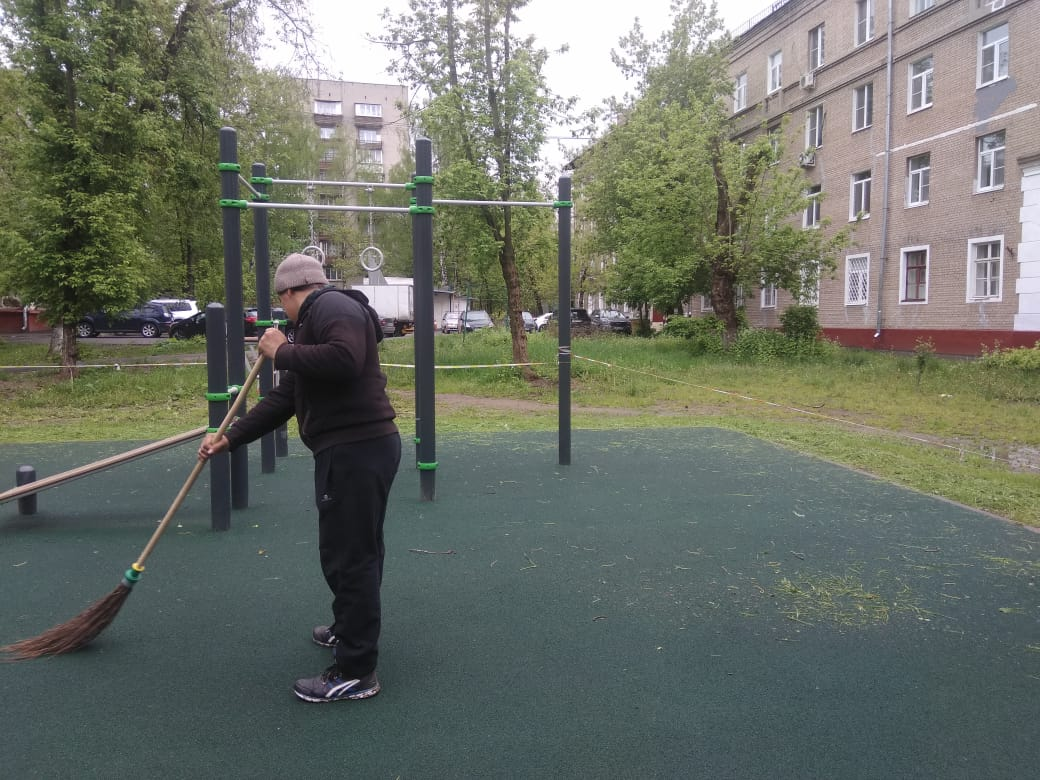 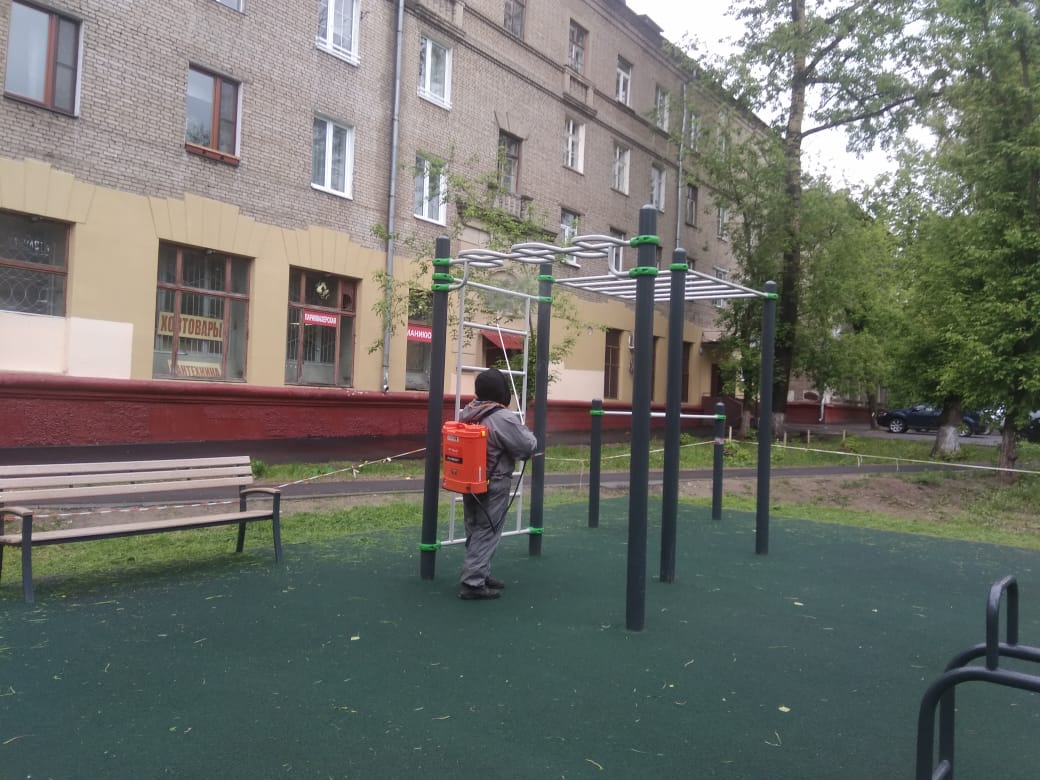 «УТВЕРЖДЕНО»Решением Совета Общественной палаты г.о. Королев Московской областиПредседатель комиссии «по ЖКХ, капитальному ремонту, контролю за качеством работы управляющих компаний, архитектуре, архитектурному облику городов, благоустройству территорий, дорожному хозяйству и транспорту» Общественной палаты г.о.Королев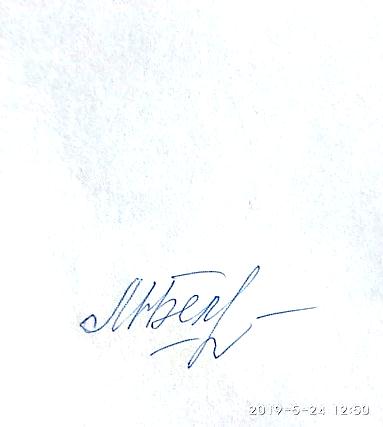 М.Н.Белозерова